nummer 52 | 14 december 2018 Belangrijke data: 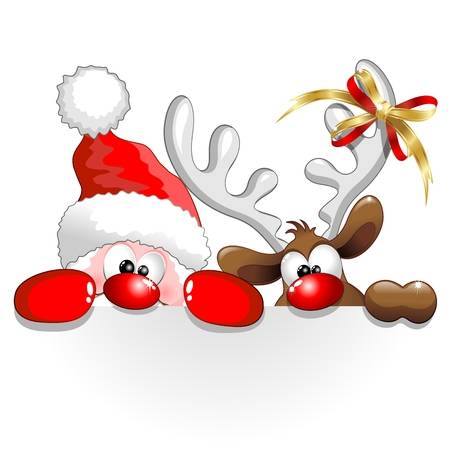    Kerstvakantie: 21 december na 12.30 uur zijn de kinderen vrij    t/m 6 januari 2019Verjaardagen   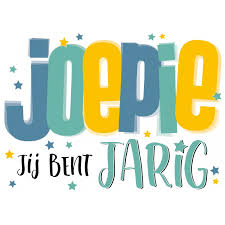 15 december: Lucas uit groep Oranje17 december: Silvano uit groep Roze17 december: Amro uit groep Rood19 december: Runisho uit groep Groen  Beste ouders/verzorgers,      Bedankt!De december maand is een gezellige maand vol feesten. Leuk, maar het brengt heel veel werk met zich mee. Wij zijn ontzettend blij met hulp van ouders bij deze activiteiten. Iedereen die zich hiervoor heeft ingezet wordt heel erg bedankt.Sponsors bedankt! Wij willen de Hoogvliet en van der Spek bedanken voor hun financiële bijdrage aan ons Sinterklaasfeest.  Dit maakte het mogelijk strooigoed ed. te kopen. We hopen dat dit voor herhaling vatbaar is. Wij stellen de betrokkenheid van deze bedrijven bij onze school zeer op prijs. De ouderraad.Kerstviering op de Horizon.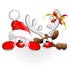 Donderdag 20 december en vrijdag 21 december vieren wij met de kinderen het kerstfeest op school.                Dit doen we donderdagmiddag met het vertellen van het kerstverhaal. Dit wordt voor de hele school voorgelezen door de kinderen van de voorleesfinale. Dit gebeurt gewoon onder schooltijd.Op vrijdagochtend 21 december hebben we een kerstontbijt voor alle kinderen. U krijgt deze week een briefje mee wat uw kind kan meenemen naar het kerstontbijt. Denkt u er ook weer aan om bestek, beker en bord in een plastic tasje mee te geven aan uw kind, voorzien van zijn/haar naam? Graag al op woensdag 19 of donderdag 20 december, zodat de kinderen hun tafel alvast in de middag kunnen dekken. Het ontbijt wordt in de klas gegeten, op de gang zal het in buffetvorm worden aangeboden.Om 12 uur komen alle kinderen naar buiten om langs de levende kerststal te lopen die op het schoolplein zal zijn. Daar wordt het kerstverhaal verteld met behulp van kinderen die herders, schapen, Jozef, Maria, engelen enz. voorstellen. Natuurlijk bent u van harte uitgenodigd om vanaf 12 uur op het schoolplein deze levende kerststal te bewonderen. We zullen ook met z'n allen wat kerstliedjes zingen.Om 12.30 uur zijn de kinderen vrij en begint de kerstvakantie! Oproep: wie, oh wie heeft er voor ons een partytent te leen? We hebben er nog minstens 1 nodig om een levende kerststal te maken.     HULP GEZOCHT:               We hebben nog hulp nodig op vrijdag 21 december om te helpen bij het kerstontbijt.       Geef je nu op via mailadres: ordehorizon@ziggo.nl  Alvast bedankt namens de kerstcommissie.                                De ouderkamer    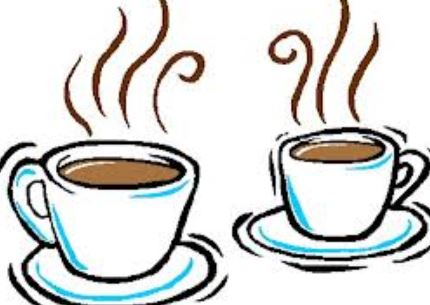 Zoals u weet, is er elke woensdagochtend van 9 - 10 uur gelegenheid om te komen koffiedrinken in onze ouderkamer (in de aula). Gezellig met elkaar kletsen over van alles en nog wat. Opvoedvragen met elkaar delen, schoolervaringen uitwisselen of vragen neerleggen, alles komt aan de orde in een gezellige, informele sfeer. Daarnaast komt er een aantal keer een gastspreker of wordt er een workshop georganiseerd.   !                                                                                                                                                Woensdag 19 december: kerstworkshop: kerststukjes maken. Kerststukjes maken in de ouderkamer:
Op woensdagochtend 19 december van 9.00 -10.30 uur gaan we in de ouderkamer kerststukjes maken onder begeleiding van een creatieve mevrouw van de buurttuin. Als u dit leuk lijkt, kunt u zich  bij ons (juf Erica of Monique, moeder van Ren-zi) opgeven. Er zijn geen kosten aan verbonden en voor materiaal wordt gezorgd. Alle andere woensdagen is het gewoon koffie drinken in een informele sfeer. Komt u ook een keertje? U bent altijd welkom!Mijn Schoolinfo:Mijn Schoolinfo  is ermee bezig dat u een signaal ontvangt zodra er een nieuw bericht is . Dit zal binnenkort plaatsvinden.Fijn weekend, namens het team, Marjolein Triest